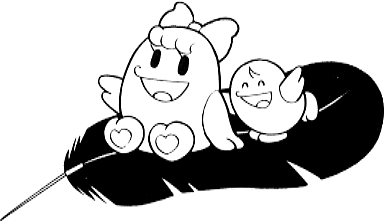 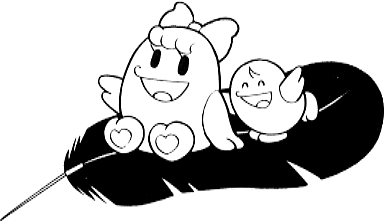 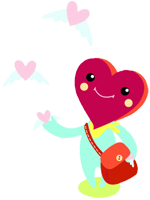 １　発表対象者鳥取県内に所属・在住する福祉に関する業務に従事している者、福祉に関する調査研究をしている者、その他福祉に関心を持つ団体・個人２　募集する発表内容口述発表とポスター発表の２種類あります。　※既に職域・職能団体の研究・研修会で発表済みの内容についても対象です。（県内外を問わず）研究及び発表にあたっては、鳥取県福祉研究学会研究倫理要綱を遵守してください。https://www.tottori-wel.or.jp/common/gakkai/（１）口述発表（奨励賞の該当区分）分野別の発表を募集します。 （２）ポスター発表（奨励賞の非該当区分）　　　　特に分野を分けての募集はしません。３　研究発表会開催日　　　令和６年２月２４日（土）１０：２０～１４：４５（予定）　　　　　※研究発表(口述発表)は、開催日以降にオンデマンド配信する予定です。４　会　　場　　　鳥取看護大学・鳥取短期大学　（倉吉市福庭８５４　電話０８５８-２７-２８００）５　口述発表　（１）発表方法 あらかじめ指定された時間内に、発表者が研究成果を口述により発表するものです。※基本的には会場にて発表していただきますが、オンライン発表を希望される場合は事務局まで御連絡ください。≪会場発表≫各分科会会場にて指定時間に発表いただきます。　　　　≪オンデマンド配信（事前収録）≫　　　　　研究発表（口述発表）は、開催日以降オンデマンド配信する予定です。　　　　　配信期間：2月27日（火）～3月11日（月）（予定）（２）発表時間 □　１題につき２０分間（発表時間：１２分、質疑時間：５分　予備：３分）（３）募集数（枠）□　分野別発表………　４０題程度　（６分野×６題程度）（４）発表のレジュメ、研究・実践成果の詳細レポートの作成について　〇 発表のレジュメ（必須）　　　　□　発表のレジュメは、「問題提起」「目的」「方法」「成果・課題」の順にまとめ、簡潔に記入して　ください。（※別紙「発表レジュメ・ポスター作成方法」参照）□　提出されたレジュメは「発表要旨集」として印刷製本し、参加者に配布します。□　作成データのファイル名は、「研究発表会 レジュメ（氏名）」としてください。〇 研究・実践成果の詳細レポート（必須）□　発表の承認並びに学会奨励賞等の選考をするため、発表する研究・実践について、その成果をレポートにしてご提出ください。□　レポートの規格は定めませんが、発表のレジュメに沿い、より詳細に論述してください。　　　　　□  学会奨励賞等に該当した場合、提出されたレポートは、ホームページ等により公表します。　　□　作成データのファイル名は、「研究発表会 詳細レポート（氏名）」としてください。〇 口述発表の録画映像（必須）□　開催日以降に発表動画のオンデマンド配信を行いますので、発表する研究・実践について動画データにしてご提出ください。　　□　動画の作成方法につきましては、別紙「口述発表の録画映像の作成について」を参考にしてください。　　□　作成データのファイル名は、「研究発表会 発表動画（氏名）」としてください。〇パワーポイント（任意）□　パワーポイントを使用される場合は、データ及びデータプリントを予め事務局へ提出してください。　　□　パワーポイントを使用するかどうかは任意ですが、提出された場合は審査の対象になります。　　　※　提出後のレジュメ内容（発表テーマ、要旨を含む）変更は一切受け付けませんのでご注意ください。※　発表のレジュメ、詳細レポート、口述発表の録画映像のうち未提出がある場合、賞の対象となりませんのでご了承ください。※　コンピューターウイルス対策のため、発表会当日に持参されたUSBメモリによるデータの差替えは一切できませんので、予めご了承ください。（５）機材の使用（会場発表者）□　次の機材は事務局で準備します。その他の機材に関しましては、事務局にご相談ください。□　機材の操作は、発表者あるいは共同研究者でお願いします。□　研究発表会当日の依頼には応じられませんのでご注意ください。（６）分科会□　発表は分野別に行います。分科会の選別および発表順は、事務局が決定します。□　分科会は、座長（審査委員）が進行します。□　会場発表者は自分の発表時間の２０分前（１発表前）には、分科会会場に入ってください。６　ポスター発表（１）発表方法□　成果を模造紙（ポスター）にまとめ、会場内に掲示する発表方法です。□　発表者はポスターの横に待機し、参加者との質問応答や討論をします。□　参加者は、掲示してあるポスターを自由に読み、発表者へ質問や討論をします。このポスター発表は、発表時間、質疑時間に拘束されず、発表者と参加者間で自由に討議できます。※ただし、学会奨励賞等の対象としません。（２）発表時間□　ポスター掲示時間は１0：２０～１３：２０の間です。（予定）□　参加者への発表・説明は発表者が適宜行ってください。（３）募集数（枠）５題程度（会場並びに掲示パネルの都合により、募集数（枠）に達し次第締め切ります）（４）ポスターの仕様、記入□　仕　　様　１発表につき、市販の模造紙程度の用紙２枚以内とします。□　記入方法　「問題提起」「方法」「成果・課題」の順にまとめ、簡潔に記入してください。※「発表レジュメ・ポスター作成方法」参照）（５）ポスター提出□　学会当日の9時４５分から１０時２０分までに、会場内の所定の位置に掲示してください。□　発表後のポスターは返却できませんのでご注意ください。７　申込み方法（１）共通事項（口述発表及びポスター発表）□　発表を希望する人は、「発表参加申込書」に発表方法（口述・ポスターの別）、テーマ等の必要事項を記入のうえ、期日までに事務局へ郵送及びメールにてお申込みください。□　共同研究者がいる場合は、同じく「発表参加申込書」に氏名等を記入してください。（２）口述発表の申込み□　① 発表参加申込書②発表のレジュメ③研究・実践成果の詳細レポート④発表動画⑤パワーポイント（⑤は提出任意）を揃えてお申込みください。※② 発表レジュメについては、別紙「発表レジュメ・ポスター作成方法」を参考に作成してください。　　　（３）ポスター発表の申込み□　ポスター発表を希望する人は、「発表参加申込書」のみで結構です。（４）提出物一覧 　※募集期間内に全てご提出ください。原則、郵送及びメールでお願いします。発表動画については容量が大きい場合があるのでメールでの提出が難しい場合は、CDなど記憶媒体を使用してお送りください。①～④は必須です。８　発表の決定鳥取県福祉研究学会審査委員会で、発表申し込み内容を事前審査し、発表の可否を決定します。発表承認通知は、申込書に書かれた研究発表者の方の連絡先住所へお送りします。（※令和6年2月19日（月）までに、発表承認通知が届かない場合は、事務局へご連絡ください。）発表分野については、学会運営上、申込者と相談のうえ変更をお願いすることがあります。９　発表にあたっての留意事項　（１）鳥取県福祉研究学会研究倫理要綱の遵守研究及び発表にあたっては、鳥取県福祉研究学会研究倫理要綱を遵守してください。https://www.tottori-wel.or.jp/common/gakkai/特に個人情報・プライバシーの保護については、研究者の責任により確実に対応してください。（２）当日の資料配付□　発表会当日、参考資料等の配布を希望する場合は、各自で５０部程度印刷のうえ、会場発表者は当日持参してください。事務局での印刷は、対応いたしかねます。また、配布資料がある場合は係員が配布しますので、早めに各分科会の係員に渡してください。□　ポスター発表の場合は、各自で配布してください。（３）発表の辞退、欠席□　発表申込み後の辞退や当日の欠席は、特別な事情がある場合を除いて認められません。□　やむを得ない理由で辞退、欠席した場合、その発表は無効とします。10　発表申込み締切り令和5年１２月１5日（金）必着　　※締め切り間近に申込みが集中することが予想されます。準備の都合上、お早めにお申込みください。。11　参加費発表者（共同研究者）、一般参加者ともに参加費が必要です12　授　賞各賞の選考は、全て審査委員会の審査により行い研究発表会当日(令和６年2月２４日)に授賞します（１）最優秀研究　　　　　■　県知事賞　　賞状及び１０万円を贈呈（２）各分野の優秀な研究　■　学会奨励賞　賞状及び２万円を贈呈この県知事賞・学会奨励賞に選ばれた研究は、その内容をホームページ等により公表します。　（３）審査選考のポイント　　　　・先駆的な研究である 　　 ・論旨の明確な研究である　　　　・実証的な研究である　　　　・今後も継続して共同で進める研究である　　　　・関係機関等に対しても影響を与える研究である　　　　・今後、研究や研究者の成長、期待ができる取り組み13　事務局・申込み先鳥取県福祉研究学会事務局社会福祉法人鳥取県社会福祉協議会　福祉人材部内　（担当：小林）　　　　〒６８９－０２０１　鳥取市伏野１７２９－５　県立福祉人材研修センター内　　　　電　話　０８５７－５９－６３３6 　ＦＡＸ　０８５７－５９－６３４１　　　　e-mail　gakkai@tottori-wel.or.jp  　URL　https://www.tottori-wel.or.jp/No分野研究発表例1高齢者福祉（施設系）介護、高齢者虐待防止、認知症ケア、地域密着サービス、生きがい対策等２高齢者福祉（在宅系）介護、高齢者虐待防止、認知症ケア、地域密着サービス、生きがい対策等３障がい児・者福祉生活介護、生活自立訓練、就労支援、社会参加促進等４児童福祉児童養護、保育、情緒発達支援、母子・父子家庭支援、児童虐待・ＤＶ防止等５地域福祉地域福祉計画、住民福祉活動、福祉教育、ボランティア等６その他社会福祉領域共生型ホーム、生活保護、成年後見、権利擁護、企業ＣＳＲ、食育等①参加申込書①参加申込書②発表レジュメ②発表レジュメ③詳細レポート③詳細レポート④発表動画④発表動画⑤パワーポイント⑤パワーポイント書面データ書面データ書面データ書面データ書面データ口述発表○○○○○○×○○(任意)○(任意)ポスター発表○○（提出不要）（提出不要）（提出不要）（提出不要）（提出不要）（提出不要）（提出不要）（提出不要）送付方法郵送メール郵送メール郵送メールﾒｰﾙ又は郵送郵送メール区　分金　額備　考一般参加者・発表参加者　１，０００円会場発表者（共同研究者）は当日受付でお支払いください。学生・障がい当事者５００円会場発表者（共同研究者）は当日受付でお支払いください。